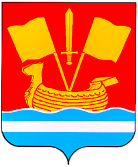 АДМИНИСТРАЦИЯ КИРОВСКОГО МУНИЦИПАЛЬНОГО РАЙОНА ЛЕНИНГРАДСКОЙ ОБЛАСТИП О С Т А Н О В Л Е Н И Еот 1 декабря 2022 г. № 1436О внесении изменения в постановление администрации  Кировского муниципального района Ленинградской области от 17.09.2019 № 1083 «Об утверждении Положения о персональных данных муниципального служащего Кировского муниципального района Ленинградской области и ведении его личного дела» Руководствуясь Федеральным законом от 14.07.2022 № 236-ФЗ «О Фонде пенсионного и социального страхования Российской Федерации», Федеральным законом от 14.07.2022 № 237-ФЗ «О внесении изменений в отдельные законодательные акты Российской Федерации»:1. Внести в постановление администрации Кировского муниципального района Ленинградской области от 17.09.2019 № 1083 «Об утверждении Положения о персональных данных муниципального служащего Кировского муниципального района Ленинградской области и ведении его личного дела» изменение, изложив подпункт 19.7. Положения о персональных данных муниципального служащего Кировского муниципального района Ленинградской области и ведении его личного дела в следующей редакции:«19.7. Обеспечение формирования сведений о трудовой деятельности за период прохождения муниципальной службы муниципальными служащими и представления указанных сведений в порядке, установленном законодательством Российской Федерации об индивидуальном (персонифицированном) учете в системах обязательного пенсионного страхования и обязательного социального страхования, для хранения в информационных ресурсах Фонда пенсионного и социального страхования Российской Федерации (за исключением сведений, составляющих государственную тайну)».2. Настоящее постановление подлежит официальному опубликованию в средстве массовой информации газете «Ладога» и размещению на сайте администрации Кировского муниципального района Ленинградской области в сети «Интернет» и вступает в силу с 1 января 2023 года.Заместитель главы администрации по ЖКХ                         М.В. Нилова